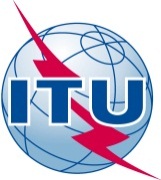 FOREWORDThe International Telecommunication Union (ITU) is the United Nations specialized agency in the field of telecommunications. The ITU Telecommunication Standardization Sector (ITU-T) is a permanent organ of ITU. ITU-T is responsible for studying technical, operating and tariff questions and issuing Recommendations on them with a view to standardizing telecommunications on a worldwide basis.The World Telecommunication Standardization Assembly (WTSA), which meets every four years, establishes the topics for study by the ITU-T study groups which, in turn, produce Recommendations on these topics.The approval of ITU-T Recommendations is covered by the procedure laid down in WTSA Resolution 1.In some areas of information technology which fall within ITU-T's purview, the necessary standards are prepared on a collaborative basis with ISO and IEC. ITU 2013All rights reserved. No part of this publication may be reproduced, by any means whatsoever, without the prior written permission of ITU.resolution 35 (Rev. Dubai, 2012)Appointment and maximum term of office for chairmen and vice-chairmen
 of study groups of the Telecommunication Standardization Sector
 and of the Telecommunication Standardization Advisory Group(Montreal, 2000; Florianópolis, 2004; Johannesburg, 2008; Dubai, 2012)The World Telecommunication Standardization Assembly (Dubai, 2012),consideringa)	that No. 189 of the ITU Convention provides for the establishment of study groups of the ITU Telecommunication Standardization Sector (ITU-T);b)	that Article 20 of the Convention provides that, in appointing chairmen and vice-chairmen, personal competence and equitable geographical distribution should be especially kept in mind, as well as the need to promote more effective participation by developing countries;c)	that No. 192 of the Convention and other related provisions indicate the nature of the work of the study groups;d)	that provisions for the Telecommunication Standardization Advisory Group (TSAG) have been incorporated in Article 14A of the Convention;e)	that No. 242 of the Convention requires the World Telecommunication Standardization Assembly (WTSA) to appoint chairmen and vice-chairmen of study groups, taking account of competence and equitable geographical distribution, and the need to promote more efficient participation by the developing countries;f)	that 1.10 of Section 1 of Resolution 1 (Rev. Dubai, 2012) of this assembly indicates that WTSA shall appoint the chairmen and vice-chairmen of study groups and of TSAG;g)	that Section 3 of Resolution 1 (Rev. Dubai, 2012) of this assembly contains guidelines regarding the appointment of study group chairmen and vice-chairmen at WTSAs;h)	that procedures and qualifications for the chairman and vice-chairmen of TSAG should generally follow those for the appointment of study group chairman and vice-chairmen;i)	that experience of ITU in general and of ITU-T in particular would be of particular value for the chairman and vice-chairmen of TSAG;j)	that No. 244 of the Convention describes the procedure for replacing a study group chairman or vice-chairman who is unable to carry out his or her duties at some time in the interval between two WTSAs;k)	that No. 197G of the Convention states that TSAG shall "adopt its own working procedures compatible with those adopted by the world telecommunication standardization assembly";l)	that a specific time-limit on the term of office would permit the introduction of new ideas on a periodic basis, while at the same time give an opportunity for study group chairmen and vice-chairmen and the chairman and vice-chairmen of TSAG to be appointed from different Member States and Sector Members,pursuant toResolution 166 (Guadalajara, 2010) of the Plenipotentiary Conference, on the number of vice-chairmen of Sector advisory groups, study groups and other groups,notinga)	Article 19 of the Convention, on the participation of entities and organizations in the Union’s activities;b)	Resolution 58 (Rev. Guadalajara, 2010) of the Plenipotentiary Conference, on strengthening of relations between ITU and regional telecommunication organizations and regional preparations for the Plenipotentiary Conference;c)	Resolution 43 (Rev. Dubai, 2012) of this assembly, on regional preparations for WTSAs,taking into accounta)	that a maximum time in office of two terms for study group and TSAG chairmen and vice-chairmen provides for a reasonable amount of stability while providing the opportunity for different individuals to serve in these capacities;b)	that the management team of a study group should include at least the chairman, vice-chairmen and working party chairmen,c)	Resolution 55 (Rev. Dubai, 2012) of this assembly, and the importance of incorporating gender policies in each of the Sectors of ITU,resolves1	that candidates for the posts of chairmen and vice-chairmen of the ITU-T study groups and candidates for the posts of chairman and vice-chairmen of TSAG should be appointed according to the procedures given in Annex A, the qualifications given in Annex B and the guidelines given in Annex C to this resolution;2	that candidates for the posts of study group chairmen and vice-chairmen and candidates for the posts of chairman and vice-chairmen of TSAG should be identified, taking into account that, for each study group and for TSAG, WTSA will appoint the chairman and only the number of vice-chairmen deemed necessary for the efficient and effective management and functioning of the group in question, applying the guidelines given in Annex C;3	that nominations for the posts of study group chairmen and vice-chairmen or for a post of chairman and vice-chairmen of TSAG should be accompanied by a biographical profile highlighting the qualifications of the individuals proposed, taking into careful consideration continuity in participation in ITU-T study groups or TSAG, and that the Director of the Telecommunication Standardization Bureau will circulate the profiles to the heads of delegation present at WTSA;4	that the term of office for both chairmen and vice-chairmen should not exceed two terms of office between consecutive assemblies;5	that the term of office in one appointment (e.g. as a vice-chairman) does not count towards the term of office for another appointment (e.g. as a chairman) and that steps should be taken to provide some continuity between chairmen and vice-chairmen;6	that the interval between assemblies during which a chairman or vice-chairman is elected under No. 244 of the Convention does not count towards the term of office,invites Member States and Sector Membersto support their successful candidates for such posts in ITU-T, and support and facilitate their task during their term of office.ANNEX A
(to Resolution 35)Procedure for the appointment of chairmen and 
vice-chairmen of the ITU-T study groups 
and of TSAG1	Typically, the positions of chairmen and vice-chairmen to be filled are known in advance of WTSA.a)	In order to help WTSA appoint chairmen/vice-chairmen, Member States and ITU-T Sector Members are encouraged to indicate to the Director of TSB suitable candidates, preferably three months, but no later than two weeks, before the opening of WTSA.b)	In nominating suitable candidates, ITU-T Sector Members should carry out prior consultations with the administration/Member State concerned, in order to avoid any possible disagreement in regard to such nomination.c)	On the basis of received proposals, the Director of TSB will circulate to Member States and Sector Members the list of candidates. The list of candidates should be accompanied by an indication of the qualifications of each candidate as given in Annex B to this resolution.d)	On the basis of this document and any relevant received comments, the heads of delegation, at a suitable time during WTSA, should be invited to prepare, in consultation with the Director of TSB, a consolidated list of designated study group chairmen and vice-chairmen to be submitted in a document to WTSA for final approval.e)	In drafting the consolidated list, the following should be taken into account: In cases where there are two or more candidates with equal competence for the same chairman position, preference should be given to candidates from Member States and Sector Members having the lowest number of designated study group and TSAG chairmen. 2	Situations which cannot be considered within the above will be dealt with on a case-by-case basis at WTSA.For example, if a merger of two existing study groups is envisaged, the proposals pertaining to the relevant study groups can be considered. Therefore the procedure outlined in § 1 can still be applied.However, if WTSA decides to set up a completely new study group, discussions will have to be held at WTSA and appointments made.3	These procedures should be applied for appointments made by TSAG under delegated authority (see Resolution 22 (Rev. Dubai, 2012) of this assembly).4	Vacant positions of chairmen and vice-chairmen that occur in mid-term between WTSAs are filled in accordance with No. 244 of the Convention.ANNEX B
(to Resolution 35)Qualifications of chairmen and vice-chairmenNo. 242 of the Convention states that:"… In appointing chairmen and vice-chairmen, particular consideration shall be given to the requirements of competence and equitable geographical distribution and to the need to promote more efficient participation by the developing countries."Whilst giving primary consideration to the qualifications below, there should be an appropriate representation of chairmen and vice-chairmen from developing countries, including the least developed countries, small island developing states and countries with economies in transition.As regards competence, the following qualifications, inter alia, appear to be of paramount importance when appointing chairmen and vice-chairmen:–	knowledge and experience;–	continuity in participation in the relevant study group or, for chairmen and vice-chairmen of TSAG, in ITU-T;–	managerial skills;–	availability.Particular reference to the above qualifications should be included in the biographical profile to be circulated by the Director of TSB.ANNEX C 
(to Resolution 35)Guidelines for appointment of the optimum numbers of vice-chairmen
 for ITU-T study groups and for TSAG1	Pursuant to Resolution 166 (Guadalajara, 2010) and No. 242 of the Convention, the requirements of competence, equitable geographical distribution and the need to promote more effective participation by the developing countries should be taken into account to the extent practicable.2	To the extent possible, and taking into account the need for demonstrated competence, appointment or selection to the management team should utilize the resources of as broad a range of Member States and Sector Members as possible, at the same time recognizing the need to appoint only the number of vice-chairmen necessary for the efficient and effective management and functioning of the study groups, consistent with the projected structure and work programme.3	The workload should be a factor in determining the appropriate number of vice-chairmen to ensure that every aspect within the purview of TSAG and the study groups is fully managed.4	The total number of vice-chairmen proposed by any administration should be fairly reasonable, so as to observe the principle of equitable distribution of posts among the Member States concerned.5	Regional representation in the advisory group, study groups and other groups of all three Sectors should be taken into account, such that no single individual may hold more than one vice-chairmanship position in these groups in any one Sector, and only in exceptional cases hold such a position in more than one Sector.6	Where the re-election of vice-chairmen is concerned, the nomination of candidates who have failed to participate in at least half of all meetings during the previous study period should normally be avoided, taking into account prevailing circumstances.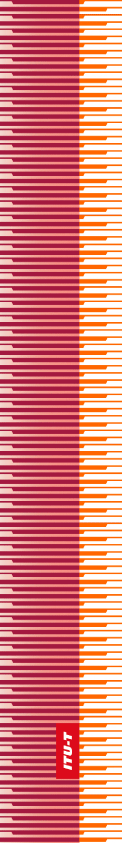 International Telecommunication UnionInternational Telecommunication UnionInternational Telecommunication UnionITU-TTELECOMMUNICATION
STANDARDIZATION  SECTOR
OF  ITUTELECOMMUNICATION
STANDARDIZATION  SECTOR
OF  ITUWORLD TELECOMMUNICATION STANDARDIZATION ASSEMBLY 
Dubai, 20-29 November 2012WORLD TELECOMMUNICATION STANDARDIZATION ASSEMBLY 
Dubai, 20-29 November 2012WORLD TELECOMMUNICATION STANDARDIZATION ASSEMBLY 
Dubai, 20-29 November 2012WORLD TELECOMMUNICATION STANDARDIZATION ASSEMBLY 
Dubai, 20-29 November 2012Resolution 35 – Appointment and maximum term of office for chairmen and vice-chairmen of study groups of the Telecommunication Standardization Sector and of the Telecommunication Standardization Advisory GroupResolution 35 – Appointment and maximum term of office for chairmen and vice-chairmen of study groups of the Telecommunication Standardization Sector and of the Telecommunication Standardization Advisory GroupResolution 35 – Appointment and maximum term of office for chairmen and vice-chairmen of study groups of the Telecommunication Standardization Sector and of the Telecommunication Standardization Advisory GroupResolution 35 – Appointment and maximum term of office for chairmen and vice-chairmen of study groups of the Telecommunication Standardization Sector and of the Telecommunication Standardization Advisory Group